Accessibility Allies Team CharterPurpose: The purpose of the Team Charter is to outline the expectations we have of each other and our leadership throughout the internship. It is also a place where we can state our values and goals as a team (as they develop). Accessibility Allies 'Mission Statement': We aim to support members of staff in creating a more inclusive, accessible University of Southampton. We believe that a more accessible university is beneficial to all. Our values and beliefs: We all have expectations of ourselves and others - how we work, how we behave and how we are treated by colleagues and leaders. Vevox Team Values word cloud: most submitted words were: respect, support and understanding, teamwork and collaboration, positivity, and inclusivity. 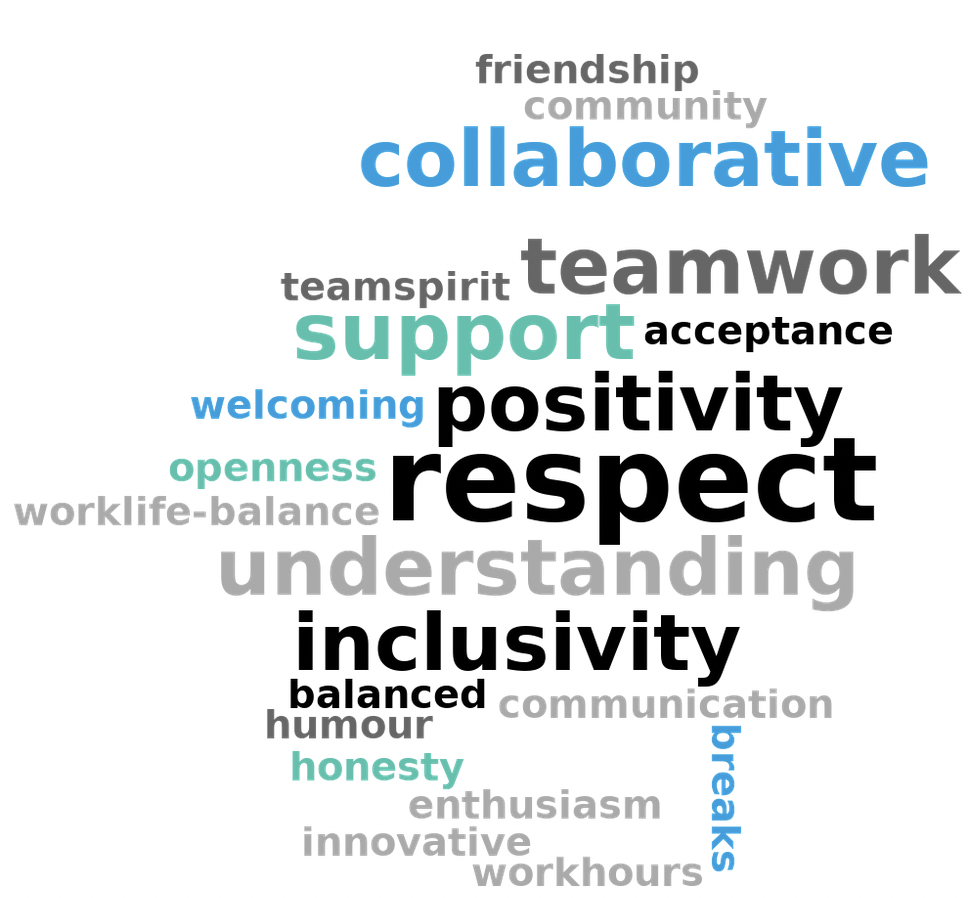 Our expectations around team etiquette: Limit meetings to 45 minutes or include regular breaks in longer meetingsKeep meetings organized with a clear goal in mindSchedule a minimum 15-minute break between adjacent meetingsThat when we are meetings, we make sure everyone is listened to and not talked over To be empowered to set a period of focus undisturbed work each day (up to an hour in the day)This must be indicated on your status of availability in TeamsTo be mindful and respectful of each other in general (but particularly if you feel that someone is struggling).That we are empowered to decline meeting requests when: They fall outside our normal working hours (including 'breaks') They are scheduled at short notice  They conflict with other plans (including non-working days) They conflict with existing 'No meeting/focus time' slots in people's calendars That meetings are kept to the necessary participants That we try and use alternatives to a meeting (such as the use of asynchronous documents, emails, announcements, Teams group chats, etc.) To be respectful and supportive of each other in a positive mannerOur expectations of each other: Continuing from the final sentiments in the last section: That people can feel they can ask for help (both work-related and personal) To be sensitive to others situations (both work-related and personal) To reach out to people privately if you feel someone is in need and to respect the reply We will not always know each other's situations, so to just be kind and patient with each other We are unique in our own way and all respect thatTo be open to new approaches suggested by othersTo have open and honest communication with each otherTo be flexible with other schedules (especially during covid)To respect any existing 'no meetings/focus time' entries to ensure people are not overloaded with appointments. Respect the informal mention of 'no meetings Fridays' within iSolutions Our expectations from our leaders: To provide support and training as requiredTo provide a clear assignments listGive feedback in a timely and respectful mannerTo have information written down This includes sending out a summary of agreed covered information after meetings, task lists, important conversations etc. (and allow people to amend/comment on that account for accuracy and understanding) To be open, transparent, and willing to give an additional explanation if neededTo delegate tasks to others And for that person who has a task delegated to decline if they are unable to take itBe a conduit for information (up/down/sideways) and share what you can so that people feel up to date and aware of the changing environment To be open to discussions around directives and to be willing to be flexible with changes of direction To be understanding of circumstances affecting our availability and working hour preferencesTo be supportive of all above statements 